Сроки проведения Чемпионата: 9 - 12 апреля 2024 годаСроки проведения соревнований:	11 апреля 2024 годаМесто проведения: Свердловская область, город Каменск-Уральский, ул. Октябрьская, д. 99Название организации: ГАПОУ СО «Каменск-Уральский техникум торговли и сервиса» Контактное лицо: Комарова Елена Александровна, тел: + 7 912 607-49-78 8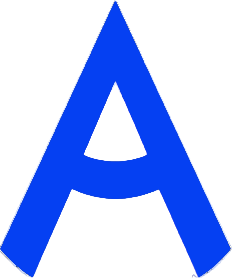 ПРОГРАММА ПРОВЕДЕНИЯ ЧЕМПИОНАТА СВЕРДЛОВСКОЙ ОБЛАСТИ «АБИЛИМПИКС» - 2024 ПО КОМПЕТЕНЦИИ «КИРПИЧНАЯ КЛАДКА»КАТЕГОРИЯ УЧАСТНИКОВ: СТУДЕНТЫ1 день – 11 апреля 2024 годаЦЕРЕМОНИЯ ОТКРЫТИЯ/СОРЕВНОВАТЕЛЬНЫЙ ДЕНЬ1 день – 11 апреля 2024 годаЦЕРЕМОНИЯ ОТКРЫТИЯ/СОРЕВНОВАТЕЛЬНЫЙ ДЕНЬ1 день – 11 апреля 2024 годаЦЕРЕМОНИЯ ОТКРЫТИЯ/СОРЕВНОВАТЕЛЬНЫЙ ДЕНЬВремяМероприятиеМесто проведения08.30-9.00Прибытие участников, гостей, организаторов. Регистрация. Завтрак. г. Каменск-Уральский, ул. Октябрьская, д. 99, холл, столовая техникума 9.00-9.45Трансляция церемонии открытия, приветствие участниковг. Каменск-Уральский, ул. Октябрьская, д. 99, ауд. 20509.45-10.15Размещение участников по рабочим местам, адаптация на рабочих местах, инструктаж по технике безопасности, жеребьевкаг. Каменск-Уральский, ул. Октябрьская, д. 99, мастерские «Кирпичная кладка», ауд11310.15-11.15Выполнение конкурсного задания     г. Каменск-Уральский, ул. Октябрьская, д. 99, мастерские «Кирпичная кладка», ауд11311.15-11.25Перерыв 11.25-12.25Выполнение конкурсного задания     г. Каменск-Уральский, ул. Октябрьская, д. 99, мастерские «Кирпичная кладка», ауд11312.25-13.10Обед Столовая КУТТС13.10.-15.10Выполнение конкурсного задания     г. Каменск-Уральский, ул. Октябрьская, д. 99, мастерские «Кирпичная кладка», ауд11315.10-15.25Перерыв15.25-17.15Выполнение конкурсного задания     г. Каменск-Уральский, ул. Октябрьская, д. 99, мастерские «Кирпичная кладка», ауд11317.15-17.30Перерыв14.00-16.00Мероприятия деловой части для сопровождающих, гостейг. Каменск-Уральский, ул. Октябрьская, д. 99, ауд. 20517.30-18.00Культурная программа для участниковг. Каменск-Уральский, ул. Октябрьская, д. 99, ауд. 20518.00-18.30Ужин Столовая КУТТС17.30-18.30Рабочее заседание экспертов по компетенции, итоги соревнований.г. Каменск-Уральский, ул. Октябрьская, д. 99, мастерские «Кирпичная кладка», ауд113, комната экспертов.18.30-19.00Подведение итогов, награждение победителейг. Каменск-Уральский, ул. Октябрьская, д. 99, ауд. 20519.00-19.30Отъезд участников, гостей, организаторов4 день – 12 апреля 2024 годаЦЕРЕМОНИЯ ЗАКРЫТИЯВремяМероприятиеМесто проведения15.00 - 16.30Церемония закрытия Чемпионата Свердловской области «Абилимпикс», онлайн трансляция из студии «Дворца молодёжи»По месту нахождения участника